VRAĆANJE U PROŠLOSTŠto se dogodilo prije:a)100 sekundi na našu je profesoricu pao snijeg.    profesorica Martina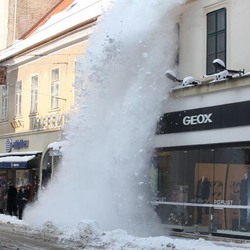 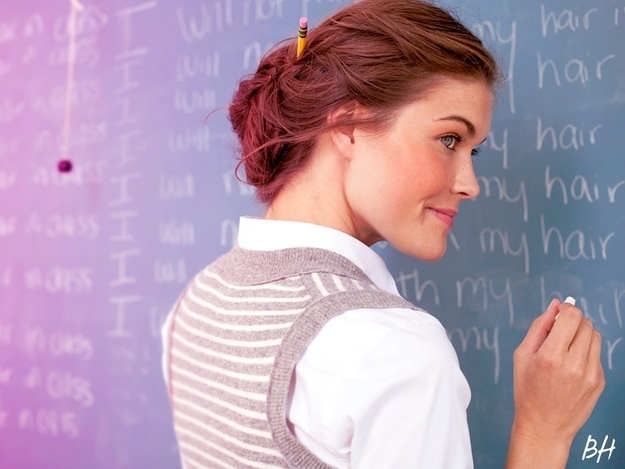 b) 100 MINUTA imali smo matematiku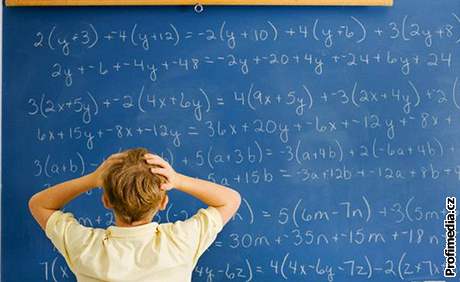 C) 100 sati spavala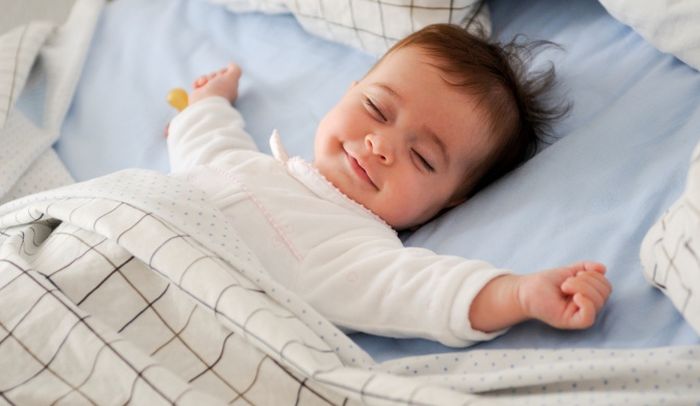 d) 100 dana išla u školu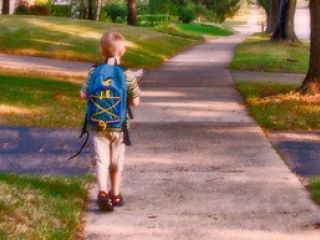 e) 100 tjedana otvarala sam darove 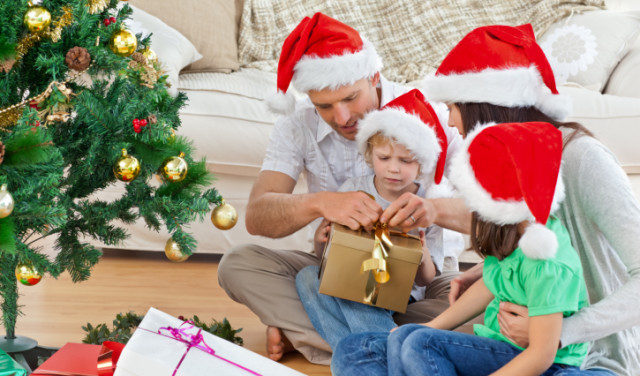 f) 100 mjeseci slavila 4 rođendan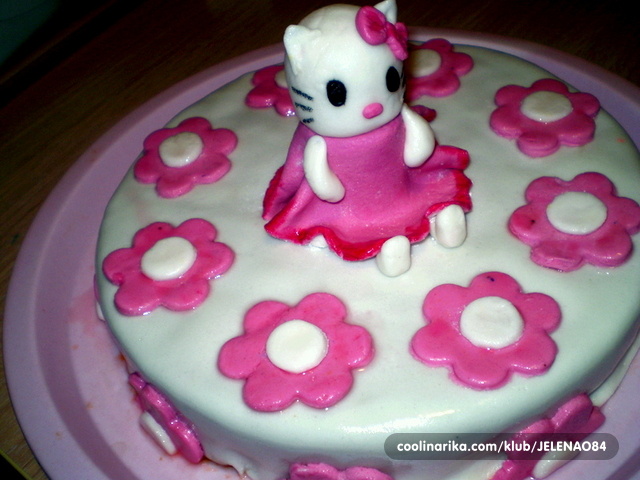 g) 100 godina bio je prvi svjetski rat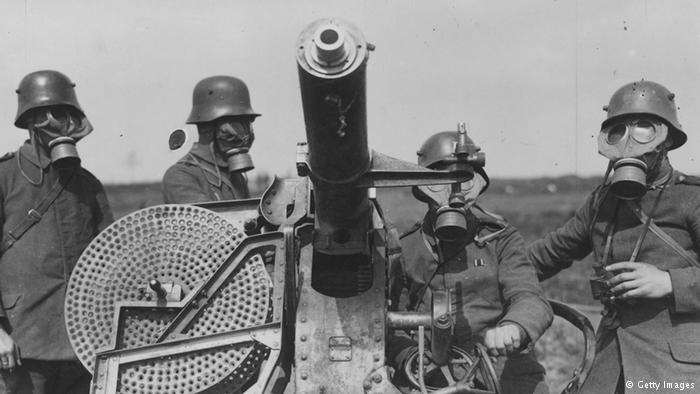 